DONNEES PERSONNELLESImportant :	Prière de retourner le dossier dans le délai indiqué. Les documents faisant défaut au moment de l'inscription doivent être remis au plus tard pour le 1er octobre 2023.Scolarité antérieure(Prière de joindre les copies certifiées des bulletins, certificats et diplômes)1. Etudes secondaires ou supérieuresVeuillez indiquer ci-après votre cours et préciser les classes et divisions/sections fréquentées. Notez les redoublements ou interruptions éventuels.2. Diplôme de fin d’études secondairesVeuillez indiquer le diplôme que vous détenez ou celui que vous détiendrez à la fin de l’année en cours.Les informations ci‐avant sont recueillies en vue de la gestion administrative des données relatives au cursus scolaire des étudiants ainsi que de l’analyse statistique à des fins de planification et d’évaluation de la qualité de l’enseignement, en conformité avec la réglementation en vigueur relative à la protection des personnes physiques à l’égard du traitement des données à caractère personnel et à la libre circulation de ces données (Règlement (UE) 2016/679). Tout questionnaire incomplet peut entraîner le refus de l’inscription. L’étudiant a un droit d’accès et de rectification aux données enregistrées. En soumettant ce formulaire, l’étudiant accepte que ses données personnelles soient traitées dans le cadre de sa demande.Je certifie sincères et véritables les réponses données dans ce dossier.Droit à l’imageJe soussigné(e) autorise le MLG à me photographier ou filmer et à exploiter ces images pour les besoins de l’école, en respectant le cadre légal du droit à l’image. 	Date et signature	du candidatPour l'inscription du 1er semestre de l'année scolaire 2023/2024, les droits d'inscription et frais de copies / matériel doivent être payés au plus tard le 31 juillet 2023 sur le compte suivant :Droits d'inscription (100 €) + frais de copies / matériel (45 €) = 145 €/semestreDétenteur du compte : Trésorerie de l’Etat SEGS-MLGIBAN: LU15 0019 1955 4656 1000
BIC:  BCEELULL
Communication: Nom du candidat / BTS-AMA / Semestre 1 / Année scolaireLa preuve de paiement doit être remise au secrétariat du lycée au plus tard le 1er octobre 2023.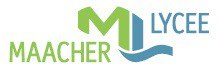 FICHE D'INSCRIPTION  Version imprimée, complétée et signée à remettre avec les pièces demandées dans un dossier pour le 06 juillet 2023, 12 heures au plus tard, sous réserve de prolongation du délai d'inscription.Version numérique supplémentaire de la lettre de motivation et du CV à envoyer par courriel à l’adresse bts@mlg.lu dans le délai indiqué.FICHE D'INSCRIPTION  Version imprimée, complétée et signée à remettre avec les pièces demandées dans un dossier pour le 06 juillet 2023, 12 heures au plus tard, sous réserve de prolongation du délai d'inscription.Version numérique supplémentaire de la lettre de motivation et du CV à envoyer par courriel à l’adresse bts@mlg.lu dans le délai indiqué.BTS Assistant médico-administratif m/f (AMA)Photo d’identité récente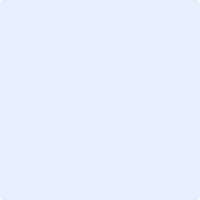 Prière d’inscrire toutes les informationsen caractères d’imprimerie !!!Photo d’identité récenteTitreMadameMadameMadameMonsieurMonsieurNOMPrénom(s)MatriculeNo matricule luxembourgeoiseNo matricule luxembourgeoiseNo matricule luxembourgeoiseNom d’utilisateur IAMNom d’utilisateur IAMDate de naissanceLieu/pays de naissanceLieuLieuLieuPaysPaysNationalitéPremière langue parléeAutres langues parléesAdresseNuméro	RueNuméro	RueNuméro	RueNuméro	RueNuméro	Rue  -      	       -      	       -      	       -      	       -      	     Pays-CP 	LocalitéPays-CP 	LocalitéPays-CP 	LocalitéPays-CP 	LocalitéPays-CP 	LocalitéNuméros de téléphone(     )(     )(     )PréfixepaysNo fixePréfixepaysPréfixepaysNo GSME-mailDécisionDécisionDate de la décisionParagrapheRéservé à l’administration Admis(e) Admis(e)Réservé à l’administration Refusé(e) Refusé(e)Réservé à l’administration Liste d’attente Liste d’attenteRéservé à l’administrationPièces supplémentaires à fournirPièces supplémentaires à fournirNuméro dossierRemarques :Année scolaireNiveau(Classe et section)Etablissement(Nom et ville)Résultat(Admis, refusé)2022/20232021/20222020/20212019/20202018/20192017/2018 Diplôme luxembourgeois Diplôme luxembourgeoisAnnée d’obtentionSectionSectionde fin d’études secondaires classiquesde fin d’études secondaires généralesde la formation de technicien Diplôme étranger(à compléter en fonction de l’origine) Diplôme étranger(à compléter en fonction de l’origine)Année d’obtentionAnnée d’obtentionFranceBelgiqueBelgiqueAllemagne ou autreAllemagne ou autreType d’enseignement Baccalauréat général économique et social littérairescientifique ST2S Sc. et tech. de la santé et du social STMG Gestion et Finance (GF) Mercatique (M) Ress. Hum. et Communic. (RHC) Systèmes d'inform. de Gestion AutreDénomination du diplôme C.E.S.S. Enseignement général C.E.S.S. Enseign. techn. de transition Sciences économiques appliquées Autre: C.E.S.S. Ens.techn. de qualification C.E.S.S. Enseign. techn. de transition Sciences économiques appliquées AutreDénomination du diplôme C.E.S.S. Enseignement général C.E.S.S. Enseign. techn. de transition Sciences économiques appliquées Autre: C.E.S.S. Ens.techn. de qualification C.E.S.S. Enseign. techn. de transition Sciences économiques appliquées AutreDénomination du diplômePays Type d’enseignementDénomination du diplôme AutreDénomination du diplômePays Type d’enseignementDénomination du diplôme AutreDénomination du diplômeEtablissement d’origine (Etablissement dont le diplôme donne accès au BTS)Dénomination (en toutes lettres)     	Adresse	           		No et rue	  -           		Pays–Code postal LocalitéDénomination (en toutes lettres)     	Adresse	           		No et rue	  -           		Pays–Code postal LocalitéChecklist des pièces à remettreSeuls les dossiers complets pourront être pris en considération pour l’admission en BTS.Les demandes doivent être déposées personnellement le 6 juillet 2023 au secrétariat de direction du MLG. Veuillez remplir toutes les rubriques en caractères d’imprimerie.Une demande complète comportera obligatoirement pour tous les candidats, dans l'ordre suivant, dans un dossier avec intercalaires :La fiche d'inscription complétée (4 pages), datée et signée	Une photo (format passeport) avec le nom du candidat au verso (à apposer sur la 1re page de ce dossier)	Une lettre de motivation manuscrite (en français ou en allemand)	Un curriculum vitae (en français ou en allemand)	Le dossier devra en outre comporter les documents suivants :Original (sera restitué) et copie de la carte d'identité ou du passeport	Une copie de la preuve de paiement des droits d'inscription & frais
 (à remettre avant le 31 juillet 2023).	Originaux (seront restitués) et copies conformes des bulletins des trois dernières années de lycée	Original (sera restitué) et copie certifiée conforme du diplôme (de fin d’études secondaires classiques, de fin d’études secondaires générales, baccalauréat, C.E.S.S. ou autre diplôme permettant l’accès au BTS) et du relevé des notes de l’examen de fin d’études, du bac, ou du C.E.S.S.	En cas de diplôme étranger, équivalence du diplôme de fin d'études secondaires établie par le Ministère de l’Education Nationale, de l’Enfance et de la Jeunesse	Documents originaux (seront restitués) et copies certifiant le niveau B2 au minimum en langue française et en langue allemande (sauf détenteurs d’un diplôme de fin d’études secondaires ou d’un diplôme de fin d’études secondaires techniques, régime technique) 	Preuve d’affiliation à une caisse de maladie	Certificat de résidence établi par l'Administration Communale	Pour les étudiants originaires d’un pays non-membre de l’Union Européenne, la demande comportera en outre :L’autorisation de séjour au Grand-Duché de Luxembourg émise par le Ministère de la Justice du Luxembourg	Fait àleLocalité DateNom du candidat en lettres impriméesNom du candidat en lettres impriméesSignature du candidat